Annonse  30. aprilJohan Nordahl Brun-marsjen 2024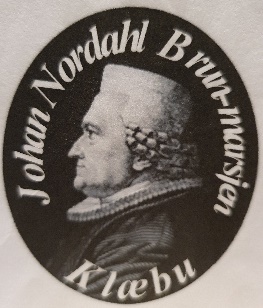        Arrangeres lørdag 4.mai                Start Kl. 12.00Starten går fra Rådhuset og en kan velge mellom lang (14 km) og kort løype (7 km)Startkontingent : Voksne kr. 50,- 		            Barn      kr. 30,-    Ta lørdagstrimmen ved å gå turmarsj sammen med mange andre.Deltakerpins, diplomer og gavepremier.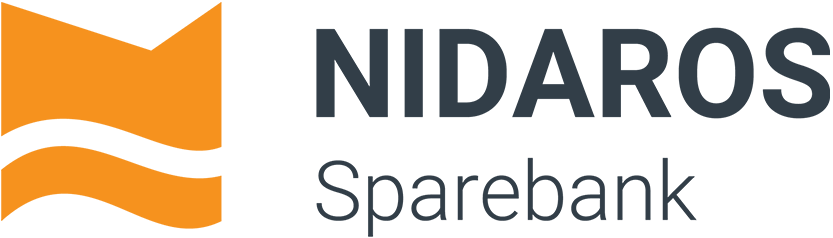                       Arrangører:        Klæbu IL og Klæbu Historielag  